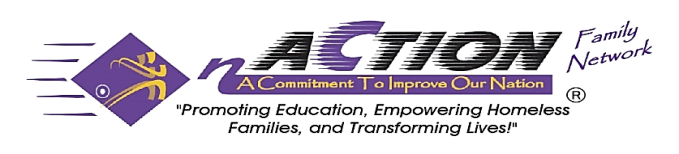 COVID- 19 Virtual Tea: It's Not About Me!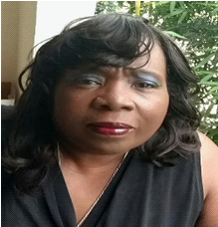 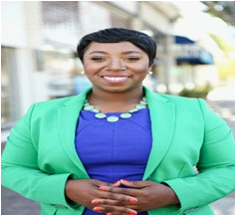 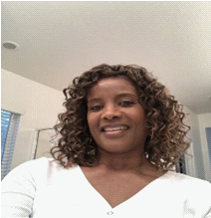 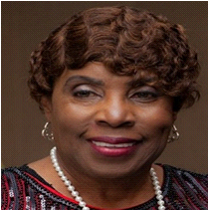 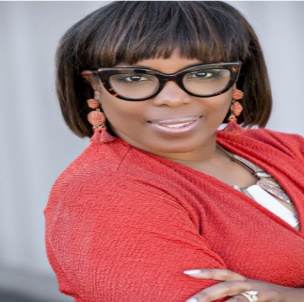 Kay W. Coulson n-ACTION CEONancy Ford Event EmceeLetitia Clark Homeless AdvocateEvent DetailsConnie Leathers Domestic Violence AdvocateTonya Whiteside Grief & LossSaturday, October 17, 20201:00 PM - 3:00 PM PSTRegistration: Begins September 15, 2020RSVP - Before October 12, 2020 Cost: $60 per personGames, Raffles, Special Awards!Important: If you are interested in participating during the live Virtual Tea, you will need to let us know in your registration.You may purchase tickets or donate to n-ACTION Family Networkwww.n-actionfamilynetwork.orgP.O. Box 1715 La Mirada, CA 90637-1715 via Check, Zelle, or Cash AppIf you are unable to attend, you may support us by donating. All donations are tax- deductible. Your donations will support COVID –19 homeless projects.